Арабский язык имеет богатую многовековую историю. Мы надеемся, что данный материал поможет Вам поближе познакомиться со спецификой  арабского  языка и научиться правильно, произносить буквы арабского алфавита.1. Какие буквы встречаются только в арабском языке? ث ، ذ ، ص ، ض ، ظ2. Каковы   махражи этих букв?ث ، ذ ، ط   - кончик языка должен дотрагиваться до верхних передних зубов. ص  - дотрагиваясь кончиком  языка до передних нижних зубов (ниже середины). ض  - боковая часть языка дотрагивается до верхних коренных зубов с правой или с левой стороны.3. Что означают: 1 – фатха; 2 – касра; 3 – замма; 4 – сукун; 5 – мадда; 6 – тащдид; 7 – танвин?1 – بَ; 2 – بِ; 3 – بُ; 4 – اَبْ; 5 – با بِي بُو; 6 – اَبَّ; 7– بً بٍ بٌ.        4. Когда имя الله читают толсто и тонко?Когда перед именем الله стоит фатха или замма читают толсто – هُوَ اللهُ، نَصْرُ الله ;  а когда стоит касра, то читают тонко – بِسْمِ اللهِ.5. Когда букву ر читают толсто и тонко?Толсто – رَ ، رُ ، اَرْ ، اُرْ ; тонко – رِ ، اِرْ ;6. Расскажите, какие буквы читают всегда толсто? خ ، ص ، ض ، غ ، ط ، ق ، ظ ;7. Что такое изхар и когда он делается?Изхар – это ясное произношение буквы ن,  делается с буквамиن+ء، ه، ع، ح، غ، خ = مَنْ+آمَنَ ، مِنْ+عِنْدِهِ ، مَنْ+هذا ،  مِنْ+حَوْلٍ ، مَنْ+خَيْرٍ.8. Что такое гунна, с какими буквами он делается и на сколько алифов он тянется?Это пропускание голоса с полости носа, делается с буквами ن ،م и тянется на 2 алифа.9. Когда с буквой ن или танвином делается гуна?Когда за ней следует одна из букв: ت، ث، ج، د، ذ، ز، س، ش، ص، ض، ط، ظ، ف، ق، ك10. Что такое иклаб, когда он делается и как читается?Иклаб – это превращение буквы ن в م, он делается, когда за ن с сукуном идет буква ب и тянется на 2 алифа: مِنْ+بَعْدُ = مِمْبَعْدُ.11. Что такое иддигам и когда он делается?Иддигам происходит, когда убираем букву с сукуном и ставим над следующей буквой тащдид, и он делается в следующих случаях:а) Когда после ن с сукуном следуют следующие буквы: يَ ، رْ ، مِ ، لُ ، و ، نَ ; (ر ، ل) – без гунны; (ن ، م ، و ، ي) – с гунной:مَنْ+يَشاءُ=مَيَّشاءُ ، مِنْ+رَبِّكَ=مِرَّبِّكَ ، مِنْ+ماءٍ=مِمّاءٍ ، مِنْ+لَدُنْ=مِلَّدُنْ ، مَنْ+وَرَدَ=مَوَّرَدَ ، مِنْ+نارٍ=مِنّارٍ.б) Когда за буквой под сукуном следует таже самая буква с фатхой или касрой или заммой или с танвином: مَدْ+دَ=مَدَّ ، بَرْ+رَ=بَرَّ ، اَمْ+مَنْ=اَمًّا.в) Когда ниже указанные буквы встречаются друг с другом и на передней букве стоит сукун, а на второй фатха, касра, замма, танвин:(1 د+ت=عَبَدْ+تُمْ=عَبَتُّمْ؛ (2ت+د=اَثْقَلَتْ+دَعَوْا=اَثْقَلَدَّعَوْا؛ (3ط+ت=اَحَطْ+تُ=اَحَتُّ؛ (4ت+ط=فالَتْ+طائِفَة=قالَطّائِفَة؛ (5ث+ذ=يَلْهَثْ+ذلِكَ=يَلْهَذّلِكَ؛ (6ذ+ظ=اِذْ+ظَلَمُوا=اِظَّلَمُوا؛ (7 ل+ر=قُلْ+رَبِّ=قُرَّبِّ؛ (8 ق+ك=نَخْلُقْ+كُمْ=نَخْلُكُّمْ؛ (9ب+م=اِرْكَبْ+مَعَنا=اِرْكَمَّعَنا.12. Когда с буквой م делается гунна?Если за буквой م с сукуном следует буква ب: تَرْمِيهِمْ+بِحِجارَةٍ еще гунна делается, когда над буквами م، ن стоит тащдид: إِنَّ، أَمَّنْ.13. Что такое калкала и с какими буквами она делается?Калкала – это ударное произношение некоторых букв, делается с буквами قُ ، طْ ، بُ ، ج ، دٍّ , когда над ними стоит сукун, особенно в конце аята:يَقْرَأُ ، أَحَدْ.14. Какие разновидности мадда существуют?1) Маддун табиги (естественный) إُوتِينَ – тянется на 1 алиф. 2) Маддун муттасил (соедененный) جاءَ ، سُوءُ ، جيئَ тянется на 4 алифа. 3) Маддун мунфасил (отделенный) بِما اَلْزَلَ тянется на 1-3-4 алифа. 4) Маддун лазим (обязательный) ق ، يس ، آلآنَ ، الحآقَّةُтянется на 4 алифа. 5) Маддун гIариз (добавляющий) رَبِّ العالَمينَ тянется на 4-3-1 алифа. 6) Маддун лин (мягкий) وَالصَّيْفُ ، مِنْ خَوْف тянется на 3-2 алифа (в некоторых источниках размеры мадда указаны по другому).Некоторые пояснения вокруг вакфу.15. Что такое вакфу?Вакфу – это остановка чтения с пропусканием дыхания.Знаки вакфу: (صلى) (ص) – можно вакфу, но желательно продолжить. (ج) (ز) – одинаково делать вакфу или продолжить. (قلى) (ط) – можно продолжить, но желательно делать вакфу. (م) – обязательно делать вакъу. (لا) – не делать вакфу.    (.. ..) – если остановимся на одном, то не останавливаемся на другом.При вакфу رَبَّ الْعالَمينَ ، يَوْمِ الدّينِ ، نَسْتَعينُ фатха, касра, замма превращаются в сукун; إَفْواجًا превращается в алиф; اَحَدٌ ، مِنْ مَسَدٍпревращается в сукун; هُمَزَةٍ لُمَزَةٍ то есть ة превращается в ه; به، ه (буква местоимение) если следует после букв с сукуном – не тянется مِنْهُ ، فِيهِ, а если следует после букв без сукуна, то тянется لَهُ ، أَمْرُهُ ، بِه.16. Расскажите о  махражах  (место произношение) букв.I) – Буквы гортани рта: ء، ه، ع، ح، غ، خ. Нижняя часть – (اء، اه), средняя часть – (اع، اح), верхняя часть – (اغ، اخ).II) – Языковые буквы: ق، ك، ج، ش، ي، ت، ط، د، ث، ذ، ظ، ز، ص، س، ن، ر، ل.1) اق – задний конец языка ближе к горлу; 2) اك – задний конец языка ближе ко рту; 3) اي، اج، اش – середина языка прижата к небу; 4) ات، اط، اد – верхняя передняя часть (спина) языка с корнями верхних передних зубов; 5) اث، اذ، اظ – верхний край языка прижат к кончикам верхних передних зубов; 6) ان – край языка с корнями верхних передних зубов; 7) ار – край языка ближе к спине с корнями верхних передних зубов; 8) از، اص، اس – кончик языка с передними нижними зубами ( в некоторых источниках пишется: с верхними зубами); 9) اض – бок языка с правой или левой стороны с корнями зубов; 10) ال – край языка с верхними зубами.III) – Губные буквы: ب، م، و، ف.1) اب، ام – закрывая губы; 2) او – двигая обе губы вперед. 3) اف – нижняя губа с передними верхними зубами.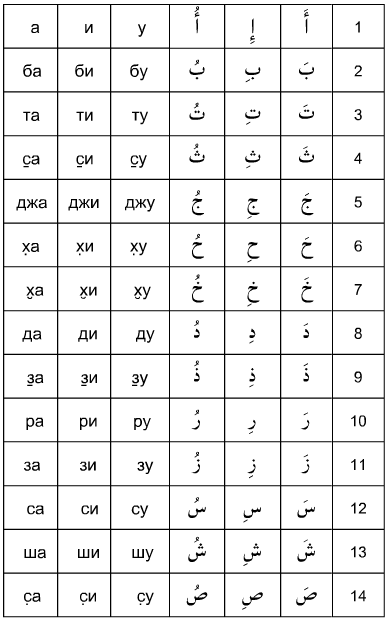 